§1581.  DefinitionsAs used in this chapter, unless the context otherwise indicates, the following terms have the following meanings.  [PL 1999, c. 371, §1 (NEW).]1.  Holder.  "Holder" means:A.  A governmental body authorized to hold an interest in real property under the laws of this State or the United States, including a quasi-governmental entity such as a conservation commission, a regional planning commission or a water or sewer district; or  [PL 1999, c. 371, §1 (NEW).]B.  A nonprofit corporation including a land trust, the purposes or powers of which include the creation and maintenance of trails for use by the general public, for the conservation or preservation of open space, or both.  [PL 1999, c. 371, §1 (NEW).][PL 1999, c. 371, §1 (NEW).]2.  Trail easement.  "Trail easement" means a nonpossessory interest of a holder in real property for the purposes of creating and maintaining a trail for use by the general public:A.  For pedestrian use;  [PL 1999, c. 371, §1 (NEW).]B.  For snowmobile use, if the instrument creating the easement provides for snowmobile use;  [PL 1999, c. 371, §1 (NEW).]C.  For use by all-terrain vehicles as defined in Title 12, section 13001 if the instrument creating the easement provides for the use of all-terrain vehicles; or  [PL 2003, c. 414, Pt. B, §48 (AMD); PL 2003, c. 614, §9 (AFF).]D.  For any combination of the uses described in paragraphs A to C, as specified in the instrument creating the easement.  [PL 1999, c. 371, §1 (NEW).][PL 2003, c. 414, Pt. B, §48 (AMD); PL 2003, c. 614, §9 (AFF).]SECTION HISTORYPL 1999, c. 371, §1 (NEW). PL 2003, c. 414, §B48 (AMD). PL 2003, c. 414, §D7 (AFF). PL 2003, c. 614, §9 (AFF). The State of Maine claims a copyright in its codified statutes. If you intend to republish this material, we require that you include the following disclaimer in your publication:All copyrights and other rights to statutory text are reserved by the State of Maine. The text included in this publication reflects changes made through the First Regular and First Special Session of the 131st Maine Legislature and is current through November 1. 2023
                    . The text is subject to change without notice. It is a version that has not been officially certified by the Secretary of State. Refer to the Maine Revised Statutes Annotated and supplements for certified text.
                The Office of the Revisor of Statutes also requests that you send us one copy of any statutory publication you may produce. Our goal is not to restrict publishing activity, but to keep track of who is publishing what, to identify any needless duplication and to preserve the State's copyright rights.PLEASE NOTE: The Revisor's Office cannot perform research for or provide legal advice or interpretation of Maine law to the public. If you need legal assistance, please contact a qualified attorney.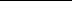 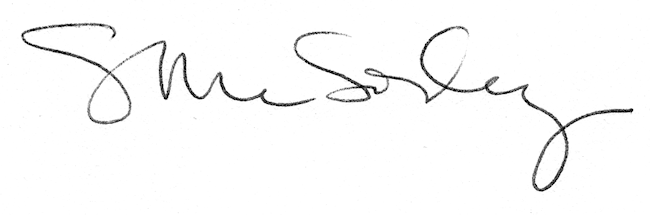 